Les catastrophes naturelles: Evaluation des risques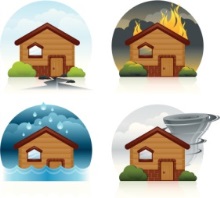 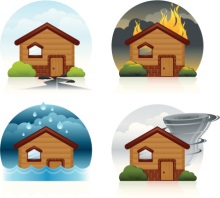 	CGC1D- Enjeux géographiques du CanadaUnité #2 - Tâche sommative Ton but: Évaluer effectivement les risques des catastrophes naturelles sur une ville Canadien Description:L’unité 2 se concentre sur l’interconnexion entre tous les éléments de la géographie physique, y inclut la géologie, le climat, le sol, la végétation, ainsi que l’activité humaine à travers le paysage. Cette tâche mélange tous les sujets de l’unité ensemble en recherchant les causes, les effets, la prévention et l’importance qu’une catastrophe naturelle peut avoir sur les personnes affectés.Tu vas:1. Choisir une ville Canadienne que tu penses est en danger d’au moins une catastrophe/danger naturelle. 2. Expliquer et prouver pourquoi la ville est en danger. Les caractéristiques de la géologie, le climat, la végétation et l’activité humaine autour de la ville t’aideras dans ton explication.Ex pour la géologie: “San Diego est en danger d’un tremblement de terre parce que il se situe le long d’un plaque transformant, entre les plaques du Pacifique et Nord-Américain. Quand les plaques glissent sur l’un et l’autre, de grands tremblements de terres sont possibles. Utilisez l’organisateur attaché pour organiser TOUT ta recherche.3. Présenter cette information dans une manière efficace (affiche, carton-bristol, brochure, rapport concis etc.)4. Inclure des images, des cartes ou des graphes où possible. (cartes/graphes des risques, images de catastrophes précédents, etc)Critères – J’ai fourni :Un vue d’ensemble de la ville. Emplacement géographique (carte), physiographie, région climatique et de végétation, population et d’autres informations utiles liées à l’évaluation du risqueUne explication de comment la catastrophe/danger naturelle se passe Une explication de comment la physiographie et/ou le climat et/ou la végétation soit augmentent ou diminuent le niveau de danger avec ma ville choisiUn plan des stratégies qui peuvent être utilisés pour limiter l’impact d’une catastrophe naturelle Une comparaison des stratégies à ceux qui sont vraiment utilisé par la ville pour déterminer s’ils sont vraiment préparés pour une catastrophe. Une explication de comment l’activité humaine se peut contribuer au danger d’une catastrophe  Une explication des impacts sociaux, environnementaux, politiques et économiques qu’une catastrophe aurait sur ma villeUne description/explication de catastrophes précédentesÉvaluation des risques: Proposition  	Nom ____________Utilisez les ordinateurs effectivement! Par la fin de la classe demain, tu devrais avoir fini la feuille suivante:Ville: Vue d’ensembleEndroit au Canada (soyez spécifique):				Population: Région physiographique: __________________		Région climatique:_____________________ Région de végétation:__________________Catastrophe naturelle:       Comment se passe-t’il? /Qu’est-ce qui le provoque? Comment les caractéristiques géographiques affectent la catastrophe naturelle? Augmentent-ils le risque? Diminuent? N’ont aucun effet du tout? Expliquez.Géologie / Relief					Végétation et solsClimat									Activité humaineQuelles stratégies peuvent être utilisées pour limiter l’effet d’une catastrophe?Quelles stratégie(s) est-ce que la ville utilise en ce moment pour protéger les personnes et la ville d’une catastrophe? Comment l’activité humaine contribue-t’il au danger d’une catastrophe?Quels sont la variété d’impacts qu’une grande catastrophe aurait sur les personnes?SOCIAUX                                                                                                                        ÉCONOMIQUESENVIRONMENTAUX	                                    POLITICALESBasé sur la recherché de ton endroit et le danger d’une catastrophe, donner le rang selon toi pour le niveau de la possibilité d’un désastre sur une échelle de 1 à 10  et fournissez une raison pour le rang.1	2	3	4	5	6	7	8	9	10Est-ce que il y a des exemples au passé des tels évènements? Donnez des détails et expliquez.